О создании комиссии по оценке эффективности функционирования антимонопольного комплаенса в администрации города КанскаВ соответствии с подпунктом «в» пункта 8 Указа Президента Российской Федерации от 21.12.2017  №  618 «Об основных направлениях государственной политики по развитию конкуренции», пунктом 2 Распоряжения Правительства Российской Федерации от 18.10.2018 № 2258-р «Об утверждении методических рекомендаций по созданию и организации федеральными органами исполнительной власти системы внутреннего обеспечения соответствия требованиям антимонопольного законодательства», в целях организации системы внутреннего обеспечения соответствия требованиям антимонопольного законодательства деятельности администрации города Канска, руководствуясь статьями 30, 35 Устава города Канска:Создать комиссию по оценке эффективности функционирования антимонопольного комплаенса в администрации города Канска в составе согласно приложению № 1 к настоящему распоряжению.Утвердить Положение о комиссии по оценке эффективности функционирования антимонопольного комплаенса в администрации города Канска согласно приложению № 2 к настоящему распоряжению.Ведущему специалисту отдела культуры администрации города Канска Н.А. Велищенко разместить настоящее распоряжение на официальном сайте администрации города Канска в сети Интернет.Контроль за исполнением настоящего распоряжения оставляю за собой.Распоряжение вступает в силу с 1 января 2020 года.Глава города Канска                                                                                   А.М. БересневПриложение № 1к распоряжению  администрации г. Канскаот 12.12.2019 № 738Составкомиссии по оценке эффективности функционированияантимонопольного комплаенса в администрации города КанскаПриложение № 2к распоряжению  администрации г. Канскаот 12.12.2019 № 738Положениео комиссии по оценке эффективности функционированияантимонопольного комплаенса в администрации города КанскаПоложение о Комиссии по оценке эффективности функционирования антимонопольного комплаенса в администрации города Канска (далее соответственно – Положение, Комиссия) регулирует деятельность Комиссии по осуществлению оценки эффективности функционирования системы внутреннего обеспечения соответствия требованиям антимонопольного законодательства деятельности администрации города Канска (далее – администрация).Комиссия является постоянно действующим коллегиальным органом.Комиссия в процессе своей деятельности руководствуется Конституцией Российской Федерации, федеральными законами и иными нормативными правовыми актами Российской Федерации, Красноярского края, Уставом города Канска, нормативными правовыми актами администрации, а также настоящим Положением.Комиссия состоит из председателя, секретаря, членов Комиссии.Комиссия осуществляет следующие функции:рассмотрение, согласование и направление на утверждение главе города Канска проекта плана мероприятий по снижению рисков нарушения антимонопольного законодательства в администрации;рассмотрение, согласование и направление на утверждение главе города Канска проекта доклада об антимонопольном комплаенсе;проведение оценки эффективности организации и функционирования в администрации антимонопольного комплаенса на основании оценки достижения ключевых показателей эффективности антимонопольного комплаенса в администрации.Председатель комиссии:определяет дату, время и место проведения заседаний Комиссии;согласовывает перечень вопросов для обсуждения на заседаниях Комиссии;председательствует на заседаниях Комиссии;осуществляет общее руководство деятельностью Комиссии;ведет заседания Комиссии;дает поручения членам Комиссии, связанные с ее деятельностью;подписывает протоколы заседаний Комиссии.Секретарь Комиссии:обеспечивает участие членов Комиссии в заседаниях Комиссии;организует проведение заседаний Комиссии;ведет и оформляет протоколы заседаний Комиссии;представляет протоколы заседаний Комиссии на подпись председателю Комиссии;представляет копии (выписки из) протоколов заседаний Комиссии заинтересованным лицам;ведет иную документацию, связанную с деятельностью Комиссии.Члены Комиссии:рассматривают представленные на заседания Комиссии документы;высказывают свое мнение (предложение) по рассматриваемым в документах вопросам.Заседания Комиссии проводятся по мере необходимости при получении соответствующих обращений уполномоченного подразделения, осуществляющего внедрение, организацию функционирования антимонопольного комплаенса в администрации, в срок не позднее 5 рабочих дней со дня получения указанного обращения.Решение о проведении заседаний принимает председатель Комиссии.Секретарь Комиссии не менее чем за 2 дня до проведения заседания Комиссии сообщает членам Комиссии о дате, времени, месте его проведения и о вопросах, подлежащих рассмотрению.Заседания Комиссии признаются правомочными для принятия решений, если на них присутствует более половины состава Комиссии.Решения Комиссии принимаются открытым голосованием простым большинством голосов. Мнение председателя Комиссии при равенстве голосов является решающим.Подписанные протоколы заседаний Комиссии, материалы, отчеты и результаты периодических оценок эффективности функционирования антимонопольного комплаенса направляются председателем Комиссии главе города Канска не позднее дня, следующего за днем подписания протоколов заседаний Комиссии.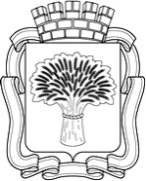 Российская ФедерацияАдминистрация города Канска
Красноярского краяРАСПОРЯЖЕНИЕРоссийская ФедерацияАдминистрация города Канска
Красноярского краяРАСПОРЯЖЕНИЕРоссийская ФедерацияАдминистрация города Канска
Красноярского краяРАСПОРЯЖЕНИЕРоссийская ФедерацияАдминистрация города Канска
Красноярского краяРАСПОРЯЖЕНИЕ12.12.2019 г.                             №738Кадач Нина Владимировназаместитель главы города по экономике и финансам, председатель комиссииШахранюк Оксана Николаевнаконсультант по инвестиционной деятельности отдела экономического развития и муниципального заказа администрации города Канска, секретарь комиссиичлены комиссии:Ветрова Юлия Викторовнаначальник юридического отдела администрации города КанскаЗуева Елена Леонидовнаначальник отдела организационной работы, делопроизводства, кадров и муниципальной службы администрации города КанскаШаталова Лариса Федоровнапредседатель Общественной палаты города КанскаЮшина Светлана Витальевнаначальник отдела экономического развития и муниципального заказа администрации города Канска